	   Ratko Zvrko, Majka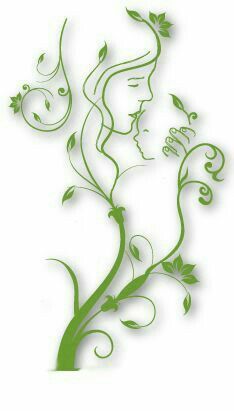 Slikovitost – izdvoji iz pjesme jednu pjesničku sliku_________________________________________________________________Osjećajnost – ___________________________Ritmičnost –  ___________________________Stilska izražajna sredstva-dva epiteta (ukrasni pridjevi):______________________________________________- dvije usporedbe:________________________________________________________________________________________________________________________________________________________________________________________		  - personifikaciju: ________________________________________		               ________________________________________